CIGP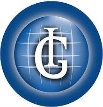 COLEGIO DE INGENIEROSGEÓGRAFOS DE PICHINCHACon el apoyo de:    Postulación   al Premio “Pedro Vicente Maldonado”Mención “Emilia Rivadeneira”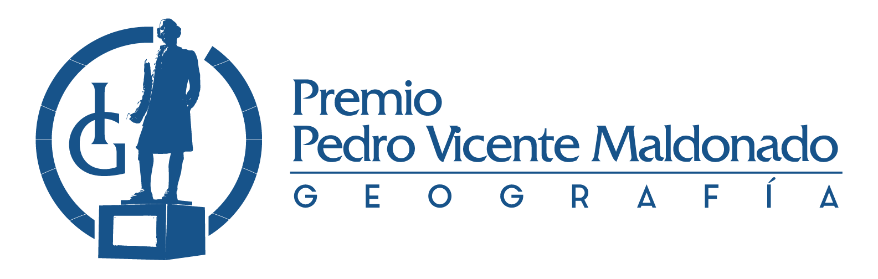 Formulario 1Organizaciones / Personas jurídicas – Descripción del proyectoCategoría: OtrosAbril - Agosto del 2021Datos del / la postulante:Dirección DomiciliariaContactosProyectos de Incidencia Social, Cultural, Educativa, Ecológica, Laboral, Cívico, Militar u otroLlene esta sección únicamente si su proyecto corresponde a esta categoría.*Social, cultural, educativa, ecológica, laboral, cívico, militar u otro que utilizó Geociencias en su desarrollo.**Acciones individuales, colectivas o comunitarias.***Población en general o población vulnerable (adultos mayores, niños, GLBTI, madres solteras, refugiados, migrantes, vulnerabilidad socioeconómica, etc.).4Menor de 1 año, De 1 a 2 años, Más de 2 años.5Local, nacional, regional o internacional.6De 1 a 3, De 3 a 5, Más de 5Proyectos de Desarrollo TecnológicoLlene esta sección únicamente si su proyecto corresponde a esta categoría.*Ciencias exactas, programación, ciencia de datos, IDEs, tecnologías de información geográfica en general**Libre o propietario.***Descripción de la metodología utilizada, señalando si la metodología empleada corresponde a una adaptación a la realidad local o si corresponde a una metodología propia.4 Menor de 1 año, De 1 a 2 años, Más de 2 años.5 Local, nacional, regional o internacional.6 En otras zonas o ámbitos.Declaración: Declaro bajo juramento y responsabilidad que, todos los datos que incluyo en este formulario son verdaderos y no he ocultado ningún acto o hecho, por lo que autorizo a que sea sujeta de verificación y asumo cualquier responsabilidad.  Acepto que esta postulación sea anulada en caso de comprobar falsedad o inexactitud en alguna de sus partes, y me sujeto a las normas establecidas por el Colegio de Ingenieros Geógrafos y otras disposiciones legales vigentes.IMPORTANTE: Entregar este formulario, así como la documentación comprobatoria en formato digital acorde con la secuencia de la presente hoja de vida, foliada.Todos los datos consignados en la presente hoja de vida deberán ser respaldados con documentación para su validación.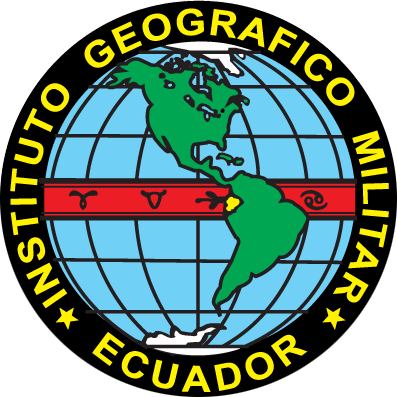 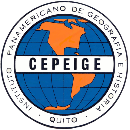 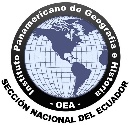 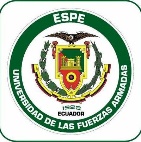 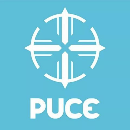 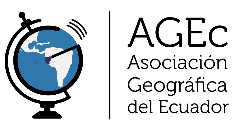 Nombre / Razón SocialNombre Comercial / MarcaRUCRepresentante LegalProvinciaCantónParroquiaCallesNúmeroReferenciaTeléfono convencionalTeléfono móvilFaxCorreo electrónicoPágina webRedes socialesInstituciónTema / ProyectoCiudad /PaísFechaFechaCategoría*Acciones**Población Beneficiaria***Incidencia en el tiempo4Alcance territorial5Alineación con los ODS6InstituciónTema / ProyectoCiudad /PaísDesdeHastaCategoría*Acciones**Población Beneficiaria***Incidencia en el tiempo4Alcance territorial5Alineación con los ODS6InstituciónTema / ProyectoCiudad /PaísFechaFechaRecursos utilizados*Software utilizado**Metodología utilizada***Incidencia en el tiempo4Alcance territorial5Replicabilidad6InstituciónTema / ProyectoCiudad /PaísDesdeHastaRecursos utilizados*Software utilizado**Metodología utilizada***Incidencia en el tiempo4Alcance territorial5Replicabilidad6Representante Legal de Institución PostulanteFirmaLugar y Fecha de Presentación:Número de hojas adjuntas al formularioValidado Por:Fecha de presentación